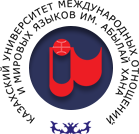 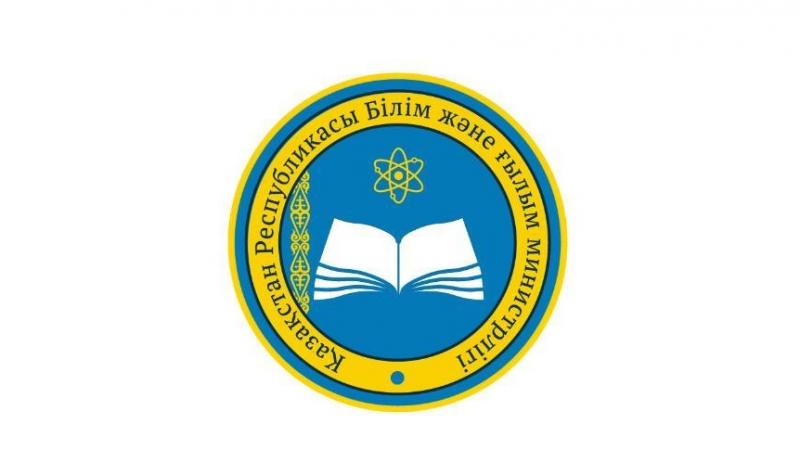 ҚАЗАҚСТАН РЕСПУБЛИКАСЫ ҒЫЛЫМ ЖӘНЕ ЖОҒАРЫ БІЛІМ МИНИСТРЛІГІ  АБЫЛАЙ ХАН АТЫНДАҒЫ ҚАЗАҚ ХАЛЫҚАРАЛЫҚ ҚАТЫНАСТАР ЖӘНЕ ӘЛЕМ ТІЛДЕРІ УНИВЕРСИТЕТІАқпараттық хат 2023 жылғы 27-28 сәуірде Абылай хан атындағы Қазақ халықаралық қатынастар және әлем тілдері университеті ҚР Ғылым қызметкерлері күніне арналған "Ұрпақтар диалогы және жаңа бағдарлар" атты жас ғалымдар мен мамандардың IX Халықаралық ғылыми-практикалық конференциясын өткізеді.Конференцияның мақсаты: жас ғалымдардың білімі мен ғылыми зерттеулерінің өзекті мәселелерінің спектрін қорытындылау, тәжірибе алмасу және жаңа идеялар қалыптастыру үшін алаң құру.Конференция жұмысының негізгі тақырыптық бағыттары ҚазХҚжӘТУ-дің   ҚББҒЗ кешендері мен ғылыми-зерттеу инновациялық қолданбалы зертханаларының тақырыптарымен байланысты.Конференция жұмысының негізгі тақырыптық бағыттары:Мәдениетаралық коммуникативтік құзыреттілікті қалыптастырудағы заманауи тәсілдер.Шет тілінде білім берудің инновациялық-ақпараттық кеңістігінің өзекті мәселелері және Қазақстан мен ТМД елдерінің инновациялық-цифрлық дамуындағы ғылымның маңызы. Қазіргі шет тілін оқыту: мәселелері мен болашағы.Қазіргі әлемнің геосаяси процестері: тәуекелдер мен қиындықтар.Шығыстанудың өзекті мәселелері: тіл білімі, аударматану, тарих, экономика, мәдениет, саясат.Экономиканың, халықаралық және ұлттық құқықтың, менеджменттің теориялық және қолданбалы аспектілері мен қазіргі тенденциялары.Туризм индустриясының, қонақжайлылық пен сервистің дамуының теориясы мен тәжірибесінің өзекті аспектілері.Көпмәдениетті және жаһанданушы әлемде қазақстандық жоғары білім беру жүйесінің құндылықтарының трансформациясы.Қазіргі педагогикалық білім берудің өзекті мәселелері мен болашағы.Конференцияға қатысу формасы: тікелей, сырттай.Өтінімдер мен мақалаларды қабылдау мерзімі   – 2023 жылдың 28 сәуір дейін (UTC+6 бойынша 23:50). Мақала конференцияның жауапты хатшысы - Түсіпова Әлияның электрондық мекенжайына жіберілу қажет: tusupova.a@ablaikhan.kzТел.+ 8 7272 92 03 84 (ішкі.2418). Жариялау құны - 3 500 теңге. Жұмыс тілдері: қазақ, орыс, ағылшын. Google Meet-тегі онлайн жиналыс платформасыСсылка: https://meet.google.com/twt-yzqk-zueМатериалдар авторлық басылымда жарияланады және түзетуге жатпайды.Ұсынылған материалдардың дұрыстығына авторлар жауапты болады.Конференция қорытындысы бойынша электронды түрде материалдар жинағы құрылады.Мақаланың өзіндік ерекшелігінің ең төменгі деңгейі – 75%. АНТИПЛАГИАТ БАҒДАРЛАМАДА МАҚАЛАНЫ ТЕКСЕРУ ТУРАЛЫ АНЫҚТАМА БЕРУ МІНДЕТТІ!Мақалаға автордың (авторлардың) өтінімі қоса беріледі.Өтінімді, мақала материалдарын, төлем түбіртегі және антиплагиат туралы анықтаманы бір хатпен электрондық пошта мекенжайына жолдауыңызды сұраймыз.Мақаланы жариялауға қойылатын талаптар  MS Word мәтіндік редакторы пішімінде терілген мақала көлемі әдебиет тізімімен бірге - 5-7 бет. Шрифт – 14; түрі –  TimesNewRoman; жоларалық интервал – 1, ені бойынша теңестіру. Барлық жағынан 2 см қалдыру, әдепкі қалпы бойынша абзацтық шегініс- 1,25 см. Беттер нөмірленбейді, тасымалдау  жасалмайды.  «Журналдар, жинақтар, ақпараттық басылымдар. Жарияланатын материалдарды баспа тәсілімен рәсімдеу» МББСТ 7.5-98 сәйкес әдебиеттерге сілтеме квадрат жақшада беріледі, мақалалар жанындағы библиографиялық тізімдер  «Библиографиялық жазба. Библиографиялық сипаттама.  Құрастырудың жалпы талаптары мен ережелері» МББСТ 7.1-2003  сәйкес жасалады [2, 5б.].  Электронды құжаттың  рәсімделуіне назар аударыңыз. Мақаланың сол жақ жоғарғы бұрышына ӘӨЖ индексі қойылады, шегіністен кейін оң жақта  қанық шрифтпен автор(лар)дың тегі, аты-жөні, ғылыми дәрежесі, ғылыми атағы, лауазымы, ұйымның толық атауы кәдімгі шрифтпен    жазылады.  Баяндаманың аты беттің ортасымен теңестіріліп, қанық шрифтпен жазылады, соңында нүкте қойылмайды.   Шегіністен кейін  мақала тілінде (қазақ/орыс/ағылшын тілдерінде, 8-10 жол, 70-90 сөз) түйін сөздер мен түйіндеме беріледі, содан кейін ағылшын тілінде түйін сөздер мен түйіндеме (егер мақала қаз/орыс тілдерінде болса. 1,2-үлгі),   мақала ағылшын тілінде болса, түйін сөздер мен түйіндеме қаз/орыс тілдерінде (3,4- үлгі). Келесі жолдан негізгі мәтін басталады.  Суреттер мәтінге берілген сілтемелерден кейін ортаға орналастырылады; MicrosoftWord редакторының кез келген пішінінде; оның жоғарғы жағынан және астынан бос жол қалдырылады.  Суреттің атауы     суреттің нөмірінен кейін сурет астындағы жазбадан бір жол тастап жазылады (1-сурет ...). Сурет атауынан кейін нүкте қойылмайды. Кесте сілтемелерден кейін беттің ортасына жазылады.  Кестеден кейін бос жол қалдырылады. Кестенің  тақырыбы кестенің нөмірінен кейін 1,25 см  шегініс жасап, кестенің үстіне жазылады.   (1-кесте ...). Шрифт: TimesNewRoman, кегль – 12, жоларалық интервал – 1, ені бойынша теңестіру. Кестенің  тақырыбы мәтіннен бөлектеніп, бір жол қалдырылып жазылады. Кестенің тақырыбынан кейін нүкте қойылмайды. Ең соңында әдебиеттер тізімі беріледі:   Мақала қазақ тілінде болса, «Әдебиет», мақала орыс тілінде болса,«Литература», мақала ағылшын тілінде болса, “Reference”  деп жазылады.   Файлдың атауы автордың  (немесе бірінші автордың) аты-жөніне сәйкес келуі керек.  Үлгі 1: УДК  94(560):355.48Исатаев Қ.,Докторант«6М020900-Шығыстану»Абылай хан атындағы Қаз ХҚ және ӘТУАлматы, Қазақстанe-mail: ik_e18@gmail.com«ТАРИХИ СОҒЫС ЖАДЫН» ЗЕРТТЕУДІҢ ТЕОРИЯЛЫҚ НЕГІЗДЕРІТүйін: Аталмыш мақалада автор Орталық Азиядағы су қауіпсіздігі мәселелері қарастырады. Зерттеу жұмыстарына сәйкес, автор тарихи жадты, саяси миф, сал-дәстүрдің ықпалын  зерттеудің маңыздылығын, оның бүгінгі күнгі ахуалға ықпалы зор екенін атап көрсетеді.  Тірек сөздер:«Жад соғыстары», тарих, ұжымдық жад, саяси миф, дәстүрдің пайда болуы. Issatayev K.,PhD student«6М020900-Orientalism»AblaikhanKazUIRandWL, Almaty, Kazakhstane-mail: ik_e18@gmail.comTheoretical basis of research of "memories wars"Abstract: The article is concerned with the conceptual bases of memory wars research, methodological development of “collective memory”, the interaction between national identity and collective memory, bases of “political myths” formation.Keywords: «war memories»,  collective memory, «political myths», «invention of tradition».мақала мәтініӘДЕБИЕТ1.	Кунанбаева С.С. Теория и практика современного иноязычного образования. -Алматы, 2010. – 344 с.2.	Hobsbawm E. Introduction: InventingTraditions // TheInventionofTradition. Еd. И E. Hobsbawmand T. Ranger. - Cambridge, 2000. - P. 17.3.  ГлавуSamsung арестовали по делу о коррупции. –Қолжетімділік режимі URL:www.languages.com. - (қаралаған күні: 12.10.2018).Үлгі 2: УДК  94(560):355.48Исатаев Қ.,Докторант«6М020900-Востоковедение»КазУМОиМЯ имени Абылай ханаАлматы, Казахстанe-mail: ik_e18@gmail.comТЕОРЕТИЧЕСКАЯ ОСНОВА ИССЛЕДОВАНИЯ «ВОЙН ПАМЯТИ»Аннотация: В статье рассматриваются концептуальные основы исследования «войн памяти», методологические разработки «коллективной памяти», взаимодействие между национальным самосознанием и коллективной памятью, основы формирования «политических мифов».Ключевые слова: «войны памяти», коллективная память, «политический миф», «изобретение традиций».Issatayev K.,PhD student«6М020900-Orientalism»AblaikhanKazUIRandWL, Almaty, Kazakhstane-mail: ik_e18@gmail.comTheoretical basis of research of "memories wars"Abstract: The article is concerned with the conceptual bases of memory wars research, methodological development of “collective memory”, the interaction between national identity and collective memory, bases of “political myths” formation.Keywords: «war memories»,  collective memory, «political myths», «invention of tradition».Текст статьиЛитература1.	Кунанбаева С.С. Теория и практика современного иноязычного образования. -Алматы, 2010. – 344 с.2. 	Hobsbawm E. Introduction: InventingTraditions // TheInventionofTradition. Еd. И E. Hobsbawmand T. Ranger. - Cambridge, 2000. - P. 17.3. 	ГлавуSamsung арестовали по делу о коррупции. –Режим доступа URL:www.languages.com. - (дата  обращения: 12.10.2018).Үлгі 3: UDC  94(560):355.48Issatayev K.,PhD student«6М020900-Orientalism»AblaikhanKazUIRandWL, Almaty, Kazakhstane-mail: ik_e18@gmail.comTheoretical basis of research of "memories wars"Abstract: The article is concerned with the conceptual bases of memory wars research, methodological development of “collective memory”, the interaction between national identity and collective memory, bases of “political myths” formation.Keywords: «war memories»,  collective memory, «political myths», «invention of tradition».Исатаев Қ.,Докторант«6М020900-Шығыстану»Абылай хан атындағы Қаз ХҚ және ӘТУАлматы, Қазақстанe-mail: ik_e18@gmail.com«ТАРИХИ СОҒЫС ЖАДЫН» ЗЕРТТЕУДІҢ ТЕОРИЯЛЫҚ НЕГІЗДЕРІТүйін: Аталмыш мақалада автор Орталық Азиядағы су қауіпсіздігі мәселелері қарастырады. Зерттеу жұмыстарына сәйкес, автор тарихи жадты, саяси миф, сал-дәстүрдің ықпалын  зерттеудің маңыздылығын, оның бүгінгі күнгі ахуалға ықпалы зор екенін атап көрсетеді.  Тірек сөздер:«Жад соғыстары», тарих, ұжымдық жад, саяси миф, дәстүрдің пайда болуы. Text REFERENCE1. 	Hobsbawm E. Introduction: InventingTraditions // TheInventionofTradition. Еd. И E. Hobsbawmand T. Ranger. - Cambridge, 2000. - P. 17.2. 	TheheadofSamsungwasarrestedin a corruptioncase.Modeofaccess URL:www.languages.com. - (accessed: 12.10.2018).Үлгі 4: UDC  94(560):355.48Issatayev K.,PhD student«6М020900-Orientalism»AblaikhanKazUIRandWL, Almaty, Kazakhstane-mail: ik_e18@gmail.comTheoretical basis of research of "memories wars"Abstract: The article is concerned with the conceptual bases of memory wars research, methodological development of “collective memory”, the interaction between national identity and collective memory, bases of “political myths” formation.Keywords: «war memories»,  collective memory, «political myths», «invention of tradition».Исатаев Қ.,Докторант«6М020900-Востоковедение»КазУМОиМЯ имени Абылай ханаАлматы, Казахстанe-mail: ik_e18@gmail.comТЕОРЕТИЧЕСКАЯ ОСНОВА ИССЛЕДОВАНИЯ «ВОЙН ПАМЯТИ»Аннотация: В статье рассматриваются концептуальные основы исследования «войн памяти», методологические разработки «коллективной памяти», взаимодействие между национальным самосознанием и коллективной памятью, основы формирования «политических мифов».Ключевые слова: «войны памяти», коллективная память, «политический миф», «изобретение традиций».Text REFERENCE1. 	Hobsbawm E. Introduction: InventingTraditions // TheInventionofTradition. Еd. И E. Hobsbawmand T. Ranger. - Cambridge, 2000. - P. 17.2. 	TheheadofSamsungwasarrestedin a corruptioncase.Modeofaccess URL:www.languages.com. - (accessed: 12.10.2018).Қатысу үшін өтінім  Жас ғалымдар мен мамандар үшін «Ұрпақтар диалогы және жаңа белестер» атты IX Халықаралық ғылыми-практикалық конференция.РЕКВИЗИТТЕР«Абылай хан атындағы Қазақ халықаралық қатынастар және әлем тілдері университеті» АҚЗаңды мекенжайы:050022, Алматы қ.,  Мұратбаев к-сі, 200Банк реквизиттері:РНН 600700016904ИИК   KZ 358 560 000 000 010 712«Банк Центр Кредит» АҚБИК       KCJBKZKXКбе 16БИН 011140001654 Төлемақыны аударғанда «Абылай хан атындағы ҚазХҚжӘТУ ХҒК-ге қатысу үшін мақсатты төлем» деп міндетті түрде көрсетілуі керек.Алматыда тұратындар Абылай хан атындағы ҚазХҚжӘТУ бухгалтериясына келіп төлей алады. ТегіАтыӘкесінің атыҰйымның атауыҒылыми дәреже, ғылыми атақҚатысу формасы Телефонe-mailБағыттар атауыБаяндаманың атауы